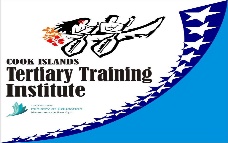 NOTE:  COURSE FEES MUST BE PAID PRIOR TO THE START DATEName of Course: 	Course Reference Number: 	Course Date:	 PERSONAL DETAILSFirst Name:   		Surname	Date of Birth: 		Gender:  	Employer:	Phone Numbers: (Cell and Landline): 	Email: 	Ethnicity:  	Highest Educational Qualification:	OCCUPATIONWhat is your main occupation? 	SUPPORT AND ASSISTANCEDo you suffer from any medical conditions that the tutor should be aware of?  (If yes, please specify what type of assistance you require)	YES/NODo you have any special learning needs? (If yes, please specify what type of learning assistance you require)	YES/NOOTHER INFORMATIONWhere did you hear about this course? (e.g. Newspaper etc) 	Signature: 		Date: 	